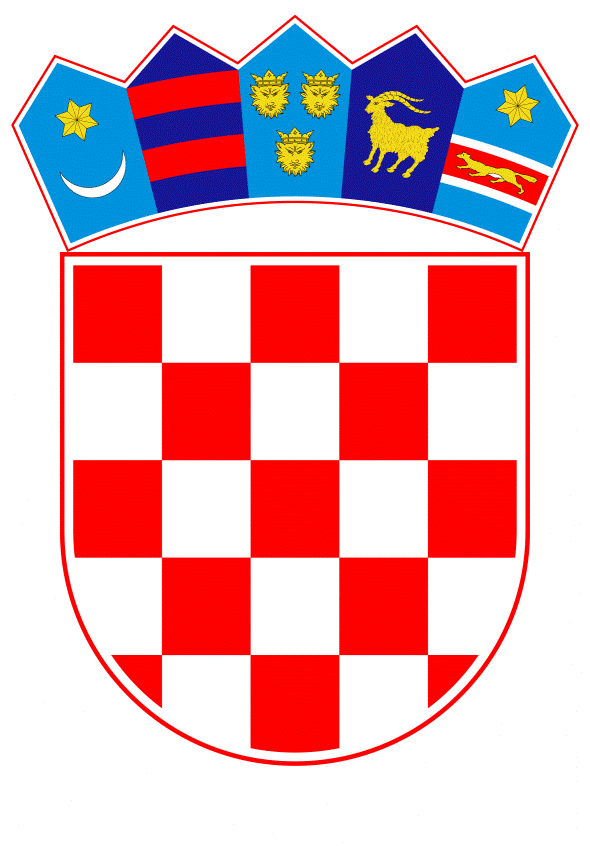 VLADA REPUBLIKE HRVATSKEZagreb, 27. rujna 2023.______________________________________________________________________________________________________________________________________________________________________________________________________________________________Banski dvori | Trg Sv. Marka 2 | 10000 Zagreb | tel. 01 4569 222 | vlada.gov.hrPRIJEDLOGVLADA REPUBLIKE HRVATSKENa temelju članka 31. stavka 2. Zakona o Vladi Republike Hrvatske („Narodne novine“, br. 150/11., 119/14., 93/16., 116/18. i 80/22.) i članka 48. stavka 2. Zakona o proračunu („Narodne novine“, broj 144/21.), a u vezi s člankom 32. stavkom 2. Statuta Hrvatskog zavoda za mirovinsko osiguranje („Narodne novine“, br. 28/14., 24/15., 73/19. i 147/20.), Vlada Republike Hrvatske je na sjednici održanoj ________________ donijela O D L U K U o davanju prethodne suglasnosti ravnatelju Hrvatskog zavoda za mirovinsko osiguranje za sklapanje ugovora o izvođenju radova energetske obnove i uređenja poslovne zgrade Hrvatskog zavoda za mirovinsko osiguranje, Područnog ureda u Bjelovaru i suglasnosti Ministarstvu rada, mirovinskoga sustava, obitelji i socijalne politike, Hrvatskom zavodu za mirovinsko osiguranje za preuzimanje obveza na teret sredstava državnog proračuna Republike Hrvatske u 2024. godini I.Daje se prethodna suglasnost ravnatelju Hrvatskog zavoda za mirovinsko osiguranje za sklapanje ugovora o izvođenju radova energetske obnove i uređenja poslovne zgrade Hrvatskog zavoda za mirovinsko osiguranje, Područnog ureda u Bjelovaru, s društvom DEMARING d.o.o., Stari Pavljani 20f, Bjelovar, OIB 11828225843, u ukupnoj vrijednosti od 1.466.996,42 eura, što uvećano za porez na dodanu vrijednost iznosi ukupno 1.833.745,53 eura, a sukladno Odluci Upravnog vijeća Hrvatskog zavoda za mirovinsko osiguranje, KLASA: 041-01/23-02/7, URBROJ: 341-99-01/01-23-5, od 12. srpnja 2023.  II.Daje se suglasnost Ministarstvu rada, mirovinskoga sustava, obitelji i socijalne politike, Hrvatskom zavodu za mirovinsko osiguranje za preuzimanje obveza na teret sredstava državnog proračuna Republike Hrvatske u 2024. godini u iznosu od 1.171.543,23 eura, što uvećano za porez na dodanu vrijednost iznosi ukupno 1.464.429,04 EUR.III.Plaćanja koja proizlaze iz obveza preuzetih u skladu s točkama I. i II. ove Odluke Ministarstvo rada, mirovinskoga sustava, obitelji i socijalne politike, Hrvatski zavod za mirovinsko osiguranje obvezan je uključiti u svoj financijski plan u godini u kojoj obveze dospijevaju.IV.Danom stupanja na snagu ove Odluke stavlja se izvan snage Odluka o davanju prethodne suglasnosti ravnatelju Hrvatskog zavoda za mirovinsko osiguranje za sklapanje ugovora o izvođenju radova energetske obnove i uređenja poslovne zgrade Hrvatskog zavoda za mirovinsko osiguranje, Područnog ureda u Bjelovaru, KLASA: 022-03/22-04/23, URBROJ: 50301-05/14-22-2, od 10. veljače 2022.V.Ova Odluka stupa na snagu danom donošenja.KLASA:URBROJ:Zagreb, 	___________________      PREDSJEDNIK       mr. sc. Andrej PlenkovićO B R A Z L O Ž E N J EHrvatski zavod za mirovinsko osiguranje (u daljnjem tekstu: HZMO) djelatnost u Bjelovaru obavlja u poslovnoj zgradi na adresi T. Masaryka 7, Bjelovar, koja je u suvlasništvu HZMO-a i Bjelovarsko-bilogorske županije. Predmetnu poslovnu zgradu nužno je obnoviti i prilagoditi suvremenim potrebama za primjeren rad i prijam stranaka. Konkretna investicijska ulaganja u predmetni objekt tijekom korištenja nisu provođena, osim za izmjenu vanjske stolarije/bravarije prije desetak godina. Planiranim zahvatima obnovit će se vanjska ovojnica objekta, tj. svi fasadni slojevi i krov, i time će se otkloniti posljedice postojećih oštećenja te će se osigurati znatna ušteda energenata. Također će se u potpunosti zamijeniti, odnosno dograditi postojeći instalacijski sustavi prostora Područnog ureda HZMO-a u Bjelovaru, izvršiti arhitektonske prilagodbe prostora, ugraditi dizalo do svih etaža, ukloniti arhitektonsko–urbanističke barijere te obnoviti svi završni slojevi interijera. Nakon obavljenih radova, cjelokupni prostor opremit će se novim namještajem i opremom.Radovi će se izvršiti prema Projektu rekonstrukcije građevine javne i društvene namjene, broj TD 187-19 iz 2020. koji je izradio ALFA–INŽENJERING d.o.o., Slavonski Brod. HZMO i Bjelovarsko-bilogorska županija, kao investitori radova i usluga, suglasni su da je HZMO nositelj prava i obveza u provedbi postupka nabave, kao i pri ugovaranju radova s odabranim ponuditeljem.Ugovorom o sufinanciranju troškova obnove vanjske ovojnice (uključivo krovište objekta) dijela poslovne zgrade HZMO-a i Bjelovarsko-bilogorske županije u Bjelovaru, Masarykova 7  i Dodatkom Ugovora o sufinanciranju, troškove iz grupe A predmetnog projekta, koji se odnose na unutarnje uređenje poslovnog prostora koji je u suvlasništvu HZMO-a, u cijelosti će financirati HZMO, a troškove iz grupe B predmetnog projekta, koji se odnose na obnovu vanjske ovojnice, zajednički će sufinancirati HZMO i Bjelovarsko-bilogorska županija, u skladu sa suvlasničkim omjerima (HZMO 70,66%, a Bjelovarsko-bilogorska županija 29,34%).Sredstva za predmetnu nabavu osigurana su Financijskim planom HZMO-a za 2023. i projekcijama za 2024. i 2025. koji je sastavni dio Državnog proračuna Republike Hrvatske za 2023. i projekcija za 2024. i 2025. („Narodne novine“, br. 145/22. i 63/23.) na aktivnosti K688055 Dodatna ulaganja na građevinskim objektima, odjeljku 4511 i proračunu Bjelovarsko-bilogorske županije za 2023. i projekcijama za 2024. i 2025., na aktivnosti K000134 Sufinanciranje radova na obnovi termo ovojnice zgrade HZMO-a.Radi refundiranja troškova za izvedene radove koji pripadaju Bjelovarsko-bilogorskoj županiji HZMO će ispostaviti račune, vodeći brigu o obračunu poreza na dodanu vrijednost, u skladu s Pravilnikom o porezu na dodanu vrijednost („Narodne novine“, br. 79/13., 85/13., 160/13., 35/14., 157/14., 130/15., 1/17., 41/17., 128/17., 1/19., 1/20., 1/21., 73/21., 41/22., 133/22. i 43/23.). U skladu s Odlukom Vlade Republike Hrvatske o davanju prethodne suglasnosti ravnatelju Hrvatskog zavoda za mirovinsko osiguranje za sklapanje ugovora o izvođenju radova na uređenju zajedničkih dijelova poslovne zgrade u Bjelovaru, KLASA: 022-03/22-04/23, URBROJ: 50301-05/14-22-2 od 10. veljače 2022., HZMO je zaključio Ugovor o izvođenju radova energetske obnove i uređenja poslovne zgrade HZMO-a, Područnog ureda u Bjelovaru, Broj M-25/2021, KLASA: 406-01/21-04/56, URBROJ: 341-99-01/8-22-26 (u daljnjem tekstu: Ugovor o izvođenju radova), od 16. veljače 2022. U navedenom Ugovoru HZMO se obvezao kako će pristupiti uvođenju JUKIĆ-DAM d.o.o. u posao u roku od 15 dana od dana sklapanja Ugovora. Međutim, objekt na kojem su planirani radovi u trenutku sklapanja Ugovora nije bilo moguće isprazniti, jer je bilo potrebno provesti uređenje odgovarajućeg privremenog zamjenskog prostora. S obzirom da je HZMO obveznik primjene Zakona o javnoj nabavi („Narodne novine“, broj 120/16.) nabava svih radova i usluga vezanih uz investicije podliježu njegovim strogim procedurama i rokovima. U konkretnom slučaju, za uređenje zakupljenog prostora bilo je potrebno provesti postupak nabave projekta strukturnog kabliranja, po izradi projekta pristupilo se nabavi radova na uređenju i kabliranju prostora za privremeni smještaj te konačno nabavi usluge stručnog nadzora nad izvođenjem radova. Stoga HZMO iz objektivnih razloga nije bio u mogućnosti izvođača radova uvesti u posao u roku predviđenim Ugovorom o izvođenju radova prije studenoga 2022. Uslijed značajnog porasta cijena materijala, radova i usluga na globalnom tržištu, JUKIĆ-DAM d.o.o. nije bio u mogućnosti nabaviti i ugraditi nužni materijal u skladu s ugovorenim jediničnim cijenama, prema ponudi od 12. svibnja 2021. Iako je Izvođač poduzeo aktivnosti u svrhu pokretanja postupka priznavanja nastale razlike u cijenama radova radi povećanja cijena građevinskih materijala i proizvoda u skladu sa Zaključkom Vlade Republike Hrvatske o ublažavanju posljedica globalnog poremećaja na tržištima građevinskih materijala i proizvoda („Narodne novine“, broj 71/22.) od istih je odustao. Stoga su HZMO i JUKIĆ-DAM d.o.o. 30. siječnja 2023. sklopili Sporazum o raskidu Ugovora o izvođenju radova te je HZMO 25. travnja 2023. ponovio postupak javne nabave.Postupak nabave izvođenja radova energetske obnove i uređenja poslovne zgrade HZMO-a, Područnog ureda u Bjelovaru, HZMO je proveo na temelju Zakona o javnoj nabavi („Narodne novine“, br. 120/16. i 114/22. – u daljnjem tekstu: ZJN 2016) kao otvoreni postupak javne nabave, u skladu s člankom 86. stavkom 1. i člankom 88., a u vezi s člankom 14. ZJN 2016. Nabava je ponovno planirana u Planu nabave HZMO-a za 2023. i njegovim izmjenama i dopunama te je procijenjena vrijednost nabave utvrđena u iznosu od 1.400.000,00 EUR bez PDV-a.U Zapisniku o javnom otvaranju ponuda od 17. svibnja 2023. članovi Stručnog povjerenstva utvrdili su da je do isteka roka za dostavu ponuda pristiglo 4 (četiri) pravodobne ponude, i to: ponuditelja HIDROREGULACIJA d.d., Vatroslava Lisinskog 4b, Bjelovar, OIB 54088531631 ponuditelja DEMARING d.o.o., Stari Pavljani 20f, Bjelovar, OIB 11828225843, ponuditelja HIDRO EKO FUTURA d.o.o., Kobaška 27, Zagreb, OIB 19115865992, i ponuditelja ŠPRAJC THD d.o.o., Sjeverna vezna cesta 13, Slavonski Brod, OIB 79814433904.U Zapisniku o pregledu i ocjeni ponuda od 3. srpnja 2023. članovi Stručnog povjerenstva ocijenili su da su ponude ponuditelja HIDROREGULACIJA d.d., Vatroslava Lisinskog 4b, Bjelovar, OIB 54088531631 u iznosu od 1.682.985,29 EUR, što uvećano za PDV iznosi 2.103.731,61 EUR, ponuditelja DEMARING d.o.o., Stari Pavljani 20f, Bjelovar, OIB 11828225843, u iznosu od 1.466.996,42 EUR, što uvećano za PDV iznosi 1.833.745,53 EUR, ponuditelja HIDRO EKO FUTURA d.o.o., Kobaška 27, Zagreb, OIB 19115865992, u iznosu od 2.238.507,22 EUR, što uvećano za PDV iznosi 2.798.134,03 EUR i ponuditelja ŠPRAJC THD d.o.o., Sjeverna vezna cesta 13, Slavonski Brod, OIB 79814433904 u iznosu od 1.577.961,59 EUR, što uvećano za PDV iznosi 1.972.451,98 EUR u potpunosti u skladu s uvjetima iz dokumentacije o nabavi i kao takve su valjane. Ponuda ponuditelja DEMARING d.o.o., Bjelovar, je prema kriterijima, u skladu sa ZJN 2016 i dokumentacijom o nabavi, ocijenjena kao ekonomski najpovoljnija ponuda.Prema odredbi članka 32. stavka 2. Statuta HZMO-a („Narodne novine“, br. 28/14., 24/15., 73/19. i 147/20.) ravnatelj HZMO-a ne može bez prethodne suglasnosti Upravnog vijeća i Vlade Republike Hrvatske poduzimati pravne poslove o stjecanju, opterećenju ili otuđenju druge imovine čija je vrijednost veća od 5.000.000,00 kuna, odnosno 663.614,04 EUR.Upravno vijeće HZMO-a je, na sjednici održanoj 12. srpnja 2023., Odlukom, KLASA: 041-01/23-02/7, URBROJ: 341-99-01/01-23-5, dalo prethodnu suglasnost ravnatelju HZMO-a za sklapanje ugovora o izvođenju radova energetske obnove i uređenja poslovne zgrade HZMO-a, Područnog ureda u Bjelovaru, s tvrtkom DEMARING d.o.o., Stari Pavljani 20f, Bjelovar, OIB 11828225843, u ukupnoj vrijednosti od 1.466.996,42 EUR, što uvećano za PDV iznosi ukupno 1.833.745,53 EUR. U skladu sa suvlasničkim udjelom, HZMO će snositi troškove u iznosu od 1.379.543,23 EUR, što uvećano za PDV iznosi 1.724.429,04 EUR, a Bjelovarsko-bilogorska županija u iznosu od 87.453,19 EUR, što uvećano za PDV iznosi 109.316,49 EUR. Upravno vijeće HZMO-a je istom Odlukom stavilo izvan snage Odluku o prethodnoj suglasnosti za sklapanje ugovora o izvođenju radova energetske obnove i uređenja poslovne zgrade HZMO-a, Područnog ureda u Bjelovaru, s tvrtkom JUKIĆ-DAM d.o.o. iz Otoka, budući da je Ugovor o izvođenju radova energetske obnove i uređenja poslovne zgrade HZMO-a, Područnog ureda u Bjelovaru, KLASA: 406-01/21-04/56, URBROJ: 341-99-01/8-22-26, od 16. veljače 2022., sporazumno raskinut 30. siječnja 2023., bez izvršenja ugovornih obveza.Nakon što je ravnatelj HZMO-a dobio prethodnu suglasnost Upravnog vijeća HZMO-a, a suglasnost iz prethodnog predmetnog postupka stavljena izvan snage, donesena je Odluka o odabiru.Člankom 48. stavkom 2. Zakona o proračunu propisano je da proračunski korisnici mogu preuzeti obveze po ugovoru koji zahtijeva plaćanje u sljedećim godinama na temelju odluke Vlade Republike Hrvatske koju predlaže nadležni ministar, uz prethodnu suglasnost ministra financija. Ministar financija je dao prethodnu suglasnost Ministarstvu rada, mirovinskoga sustava, obitelji i socijalne politike, Hrvatskom zavodu za mirovinsko osiguranje za preuzimanje obveza na teret sredstava državnog proračuna u 2024. godini.Ovom Odlukom daje se prethodna suglasnost ravnatelju Hrvatskog zavoda za mirovinsko osiguranje za sklapanje ugovora o izvođenju radova energetske obnove i uređenja poslovne zgrade Hrvatskog zavoda za mirovinsko osiguranje, Područnog ureda u Bjelovaru, s tvrtkom DEMARING d.o.o., Stari Pavljani 20f, Bjelovar, kao i suglasnost Ministarstvu rada, mirovinskoga sustava, obitelji i socijalne politike, Hrvatskom zavodu za mirovinsko osiguranje za preuzimanje obveza na teret sredstava državnog proračuna Republike Hrvatske u 2024. godini u iznosu od 1.171.543,23 EUR bez PDV-a, odnosno ukupno 1.464.429,04 EUR s PDV-om. Danom stupanja na snagu ove Odluke stavlja se van snage Odluka o davanju prethodne suglasnosti ravnatelju Hrvatskog zavoda za mirovinsko osiguranje za sklapanje ugovora o izvođenju radova na uređenju zajedničkih dijelova poslovne zgrade u Bjelovaru, KLASA: 022-03/22-04/23, URBROJ: 50301-05/14-22-2, od 10. veljače 2022.Slijedom navedenoga, predlaže se Vladi donošenje ove Odluke.  Predlagatelj:Ministarstvo rada, mirovinskoga sustava, obitelji i socijalne politikePredmet:Prijedlog odluke o davanju prethodne suglasnosti ravnatelju Hrvatskog zavoda za mirovinsko osiguranje za sklapanje ugovora o izvođenju radova energetske obnove i uređenja poslovne zgrade Hrvatskog zavoda za mirovinsko osiguranje, Područnog ureda u Bjelovaru i suglasnosti Ministarstvu rada, mirovinskoga sustava, obitelji i socijalne politike, Hrvatskom zavodu za mirovinsko osiguranje za preuzimanje obveza na teret sredstava državnog proračuna Republike Hrvatske u 2024. godini